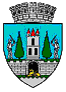 ROMÂNIAJUDEŢUL SATU MARECONSILIUL LOCAL AL MUNICIPIULUI SATU MARE              Nr. 65388/22.11.2022PROIECT                                HOTĂRÂREA NR. ............................privind însușirea şi aprobarea documentației cadastrale de alipire a unor terenuri situate în Satu Mare, B-dul Lalelei  Consiliul local al Municipiului Satu Mare,            Analizând proiectul de hotărâre înregistrat sub nr.  ................, referatul de aprobare al Viceprimarului Municipiului Satu Mare, înregistrat  sub nr. 65389/22.11.12022, în calitate de inițiator, raportul de specialitate al Serviciului Patrimoniu Concesionări Închirieri înregistrat sub nr. 65392/22.11.2022,  raportul Serviciului Juridic înregistrat sub nr. 65430/22.11.2022 și avizele comisiilor de specialitate ale Consiliului Local Satu Mare,Luând în considerare prevederile art. 554 alin. 1,  art. 858, art. 863 lit e), art. 879 alin. (1) și alin. (5), art. 880 și ale art. 888 din Codul civil,  art. 10 alin. (2) şi ale art. 41 alin. (5) din Legea cadastrului și publicității imobiliare nr. 7/1996, republicată, cu modificările și completările ulterioare, art. 23, art. 132 alin. (1), art. 133, art. 134 și art.135 din Ordinul privind aprobarea Regulamentului de avizare, recepție și înscriere în cadastru și carte funciară nr. 700/2014, cu modificările și completările ulterioare,           În conformitate cu prevederile art. 87 alin. (5), art. 286 alin. (1) și alin. (4), art. 287 lit. b)  și art. 296 alin. (2) din  Codul administrativ, aprobat prin OUG nr. 57/2019, Ţinând cont de dispoziţiile Legii nr. 24/2000 privind normele de tehnică legislativă pentru elaborarea actelor normative, republicată, cu modificările şi completările ulterioare,          În temeiul prevederilor art. 129 alin. (2) lit. c), ale  art. 139 alin. (3) lit. g), ale art. 196 alin. (1) lit. a) din OUG nr. 57/2019 privind Codul administrativ,     Adoptă prezenta: H O T Ă R Â R E:		Art. 1. Se însușește documentația  cadastrală de alipire, executată de S.C. Syntax S.R.L. prin Budai Zsolt Petru, vizată de O.C.P.I. sub nr. 88417/21.11.2022, care face parte integrantă din prezenta hotărâre.Art. 2. (1) Se aprobă alipirea imobilelor reprezentate în natură de teren, intravilan, proprietatea privată a Municipiului Satu Mare, identificate după cum urmează:   - parcela înscrisă în CF nr. 178665 Satu Mare sub nr. cadastral 178665, cu categoria de  folosință ”curți construcții”, în suprafaţă de 5018 mp;- parcela înscrisă în CF nr. 153780 Satu Mare nr. cadastral 153780, cu categoria de folosinţă ”neproductiv”, în suprafaţă de 100 mp;  - parcela înscrisă în CF nr. 153728 Satu Mare sub nr. cadastral 153728, cu categoria de folosință ”curți construcții”, în suprafaţă de 118 mp.          (2) Prin alipirea parcelelor indicate la alin. (1), se va forma un corp de proprietate nou, identificat cu nr. cadastral 188370, în suprafaţă de 5.236 mp, cu categoria de folosință  curți construcții, cu stare de proprietate neschimbată.Art. 3. Se declară imobilul teren înscris în CF nr. 188370 Satu Mare cu nr. cadastral 188370, de uz și interes public local.  	Art. 4. Se aprobă trecerea din domeniul privat în domeniul public al Municipiului Satu Mare a imobilului teren rezultat în urma alipirii identificat cu nr. cadastral 188370.        	Art. 5. Se dispune O.C.P.I. Satu Mare înscrierea în evidențele CF a celor aprobate la  articolele precedente.        	Art. 6. Cu ducerea la îndeplinire a prezentei se încredințează Viceprimarul Municipiului Satu Mare desemnat prin Dispoziția Primarului de a semna acte în formă autentică, inițiatorul proiectului de hotărâre și Serviciul Patrimoniu Concesionări Închirieri din cadrul Aparatului de specialitate al Primarului Municipiului Satu Mare.         Art. 7. Prezenta hotărâre se comunică prin intermediul Secretarului                    General al Municipiului Satu Mare, în termenul prevăzut de lege, Primarului Municipiului Satu Mare, Instituției Prefectului - Județului Satu Mare,                 doamnei Tămășan Ilieș Cristina Marina, Viceprimar al Municipiului Satu Mare și  Serviciului Patrimoniu Concesionări Închirieri.                  	  INIȚIATOR PROIECT,                                Viceprimar                 Tămășan Ilieș Cristina Marina                                              	                        AVIZAT,                                                                    Secretar general                                                                                                                                                  Racolța Mihaela MariaFaur Mihaela/ 2 ex